（資料３）課題作品の原稿箕面川床（みのおかわゆか）心やすらぐ　せせらぎごはん　【営業期間】令和４年４月２３日（日）～１０月３０日(日)　　※新型コロナウイルス感染症の拡大状況によっては、営業期間、営業時間が変更となる場　　　　　　合があります。磯よし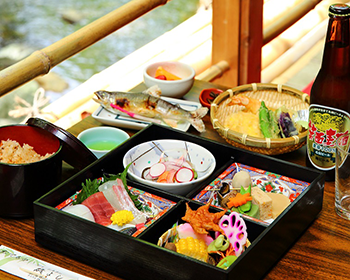 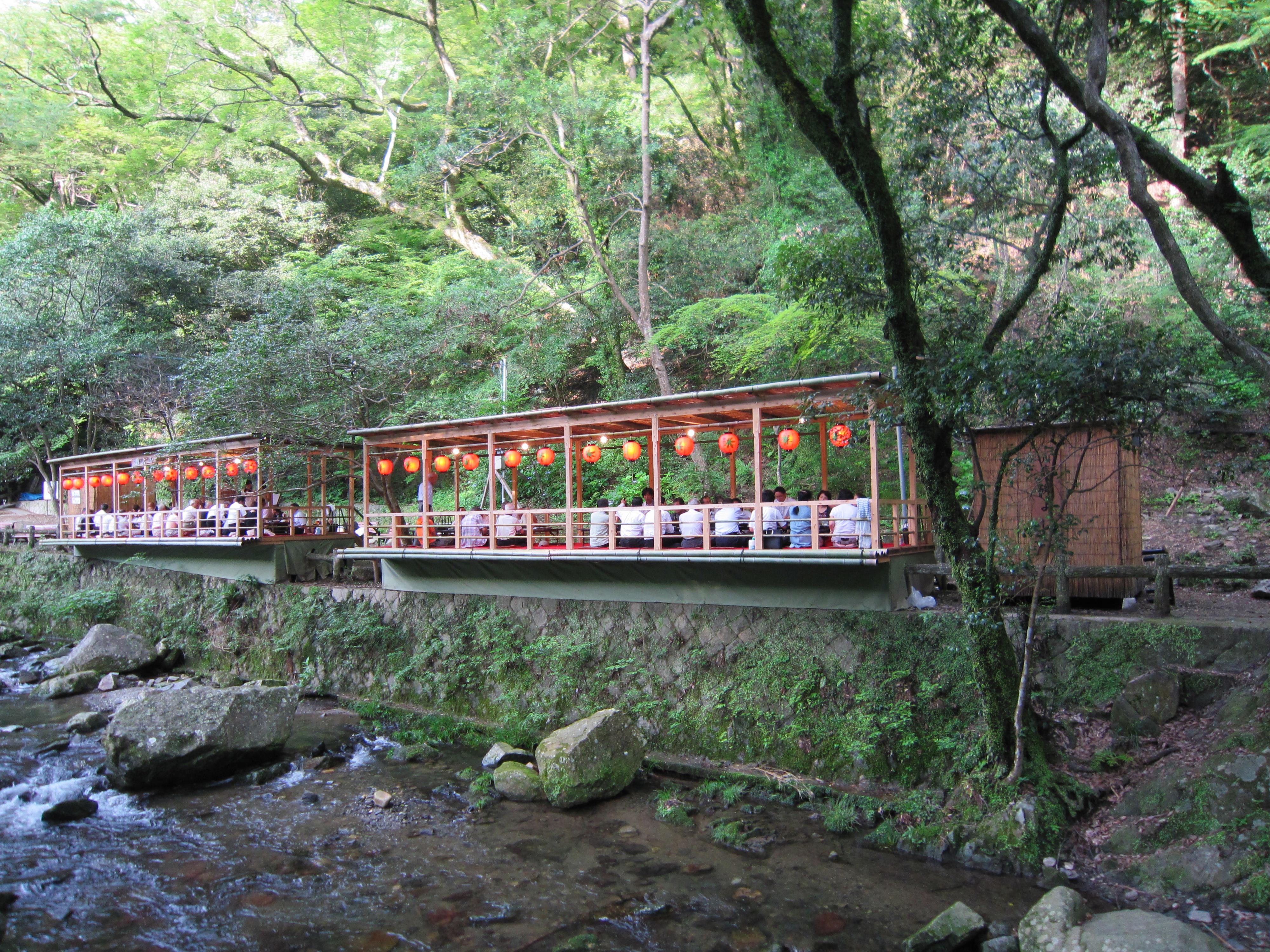 音羽山荘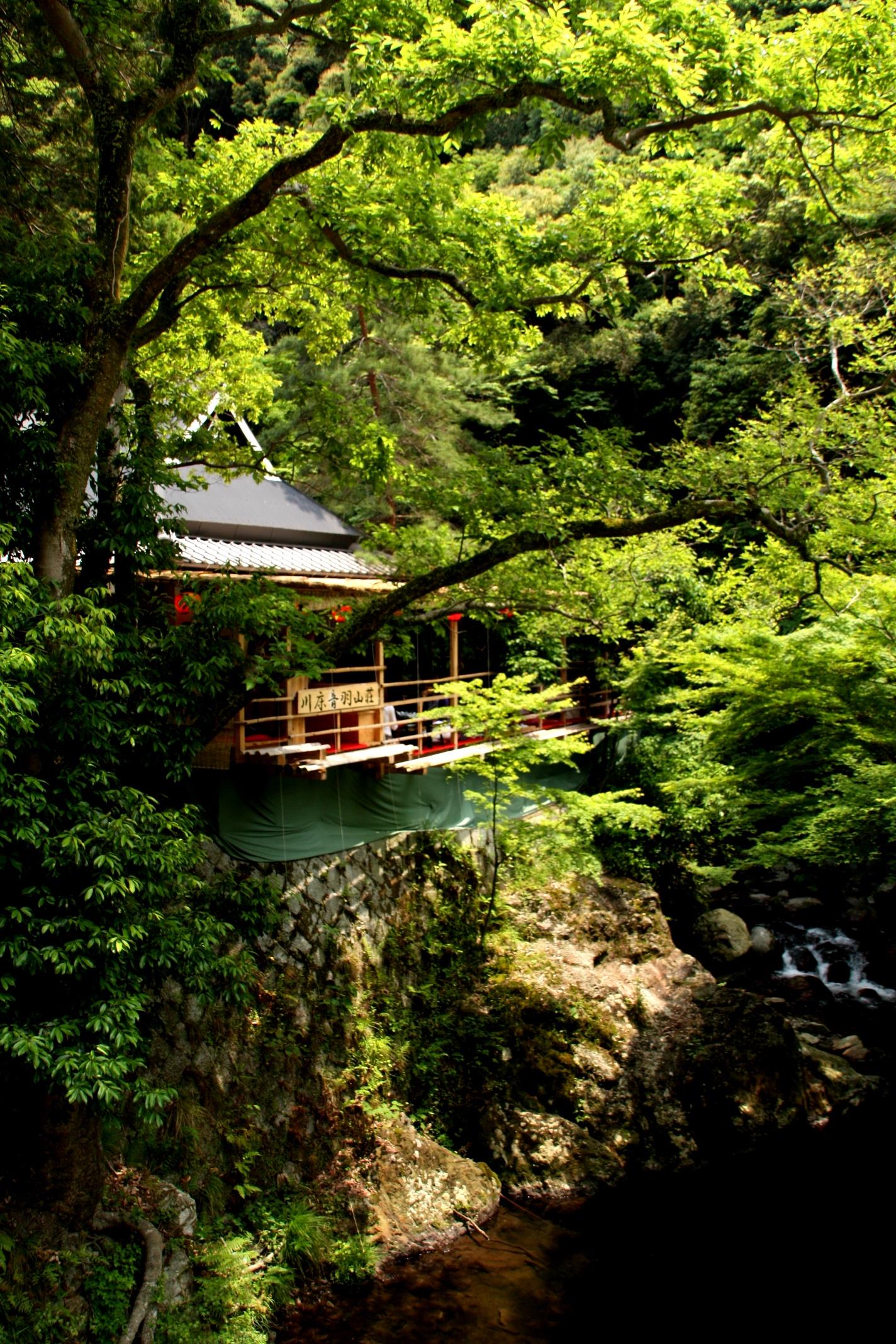 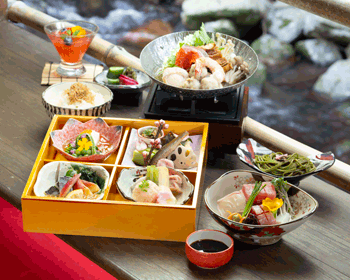 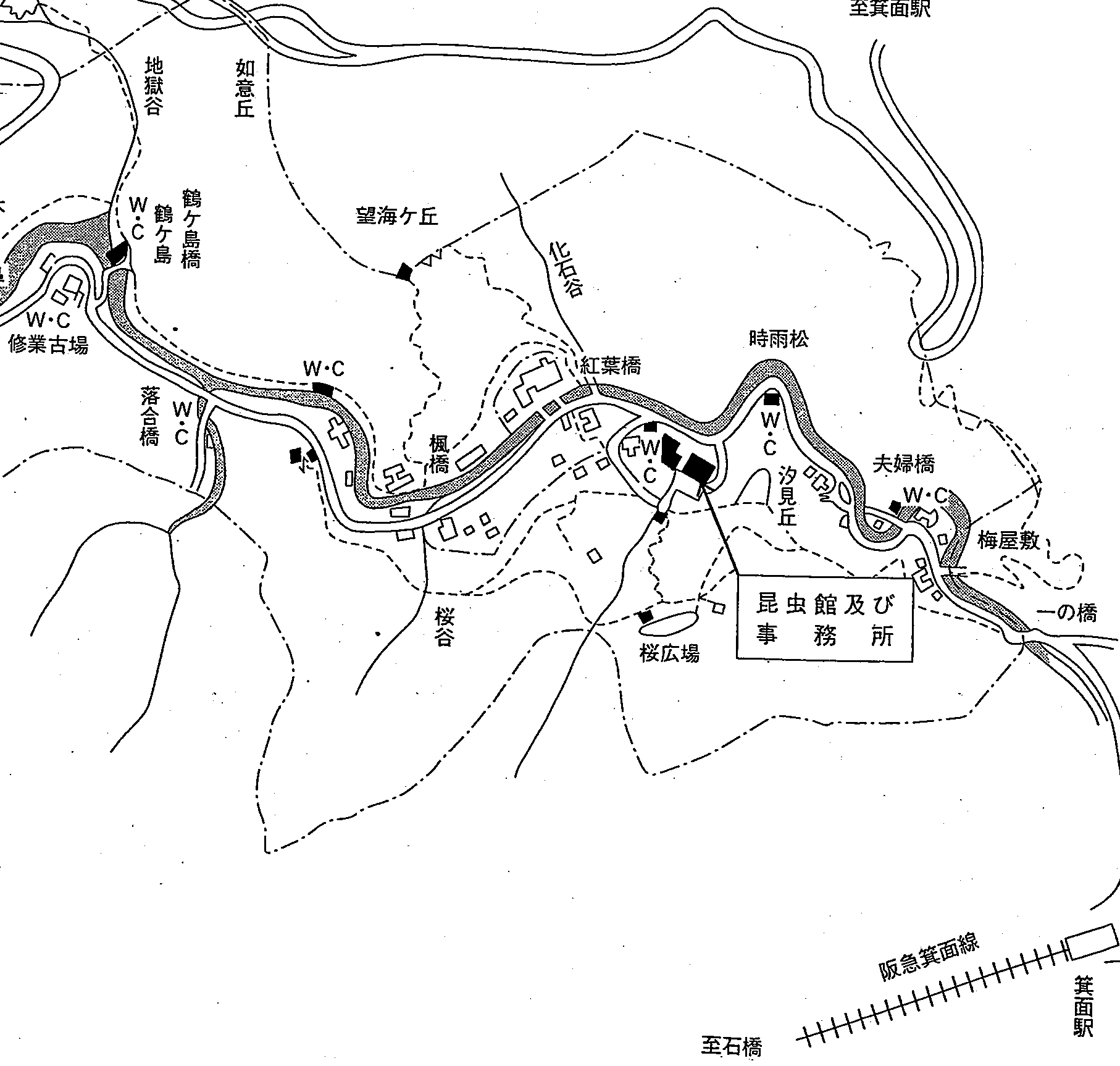 【お問い合わせ先】川床総合案内：箕面 交通・観光案内所（電話：０７２－７２３－１８８５）※予約や料理内容については各お店へ直接お問い合わせください※箕面公園内は禁煙です磯よし音羽山荘　梅屋敷営業時間【春】４月２３日(土)～６月３０日(木)（梅雨時期は休業する場合あり）１２：００～１７：００【春】４月２４日(土)～６月１２日(日)※金曜日は①のみの一部制①１１：３０～１３：００②１３：３０～１５：００営業時間【夏】７月１日（金)～９月１９日(月祝)１２：００～２１：００【夏】７月１６日(土)～９月１９日(月祝)①１６：４５～１８：３０②１９：００～２０：４５営業時間【秋】９月２０日(火)～１０月３０日(日)１２：００～１７：００【秋】９月２３日(金祝)～１０月３０(日)※金曜日は①のみの一部制①１１：３０～１３：００②１３：３０～１５：００電話番号（要予約）０７２－７２４－２４７７（要予約）０７２－７２１－３００５・前日の17:00までに要予約・火曜日定休・月・水・木曜日は１０名様以上の場合ご予約承ります条件等・座敷席・禁煙・最大５０人までご利用可能。緑の中で、川のせせらぎとともに・梅雨時期は休業する場合あり）・テーブル席・禁煙・旬の食材にこだわった料理で特別なひとときをメニュー【通年】会席風幕の内セット…４，２００円はも鍋付幕の内セット…５，０００円すき焼きセット…６，７００円お子様弁当…２，０００円【春】春の川床会席…５，０００円お子様ランチ…２，０００円【夏】夏の川床会席…６，０００円お子様ランチ…２，０００円【秋】秋の川床会席…５，０００円お子様ランチ…２，０００円6名様以上のご予約で飲み放題プランあり場所阪急箕面駅下車　徒歩２０分滝道沿い「箕面公園昆虫館」近く阪急箕面駅下車　徒歩８分滝道沿い「音羽山荘」を通り過ぎてすぐ右手